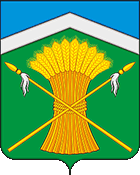 АДМИНИСТРАЦИЯ КАШАРСКОГО РАЙОНА
ПОСТАНОВЛЕНИЕ06.04.2020 N 268сл. КашарыО мерах по обеспечению санитарно-эпидемиологического благополучия населения на территории Ростовской области в связи с распространением новой коронавирусной инфекции (COVID-19)В целях обеспечения санитарно-эпидемиологического благополучия населения на территории Ростовской области в связи с распространением новой коронавирусной инфекции (COVID-19), в соответствии с Федеральным законом от 30.03.1999 № 52-ФЗ «О санитарно-эпидемиологическом благополучии населения», Указом Президента Российской Федерации от 02.04.2020 № 239 «О мерах по обеспечению санитарно-эпидемиологического благополучия населения на территории Российской Федерации в связи с распространением новой коронавирусной инфекции (COVID-19)», постановлением Правительства Российской Федерации от 27.03.2020 № 762-р, постановлениями Главного государственного санитарного врача Российской Федерации от 24.01.2020 № 2, от 31.01.2020 № 3, от 02.03.2020 № 5, от 13.03.2020 № 6, от 18.03.2020 № 7, от 30.03.2020 № 9, предложениями Главного санитарного врача по Ростовской области от 26.03.2020 № 1/3653, от 03.04.2020 № 1/4284, распоряжением Губернатора Ростовской области от 16.03.2020 № 43 «О введении режима повышенной готовности на территории Ростовской области и мерах по предотвращению распространения новой коронавирусной инфекции 
(2019-nCoV)», во исполнение поручения Председателя Правительства Российской Федерации  от 26.03.2020 № ММ-П12-2363кв., Постановления Правительства Ростовской области от 05.04.2020 №272 «О мерах по обеспечению санитарно-эпидемиологического благополучия населения на территории Ростовской области в связи с распространением новой коронавирусной инфекции (COVID-19), руководствуясь ст. 4 Положения об Администрации Кашарского района,ПОСТАНОВЛЯЮ:1.  Временно приостановить на территории Кашарского района:1.1. МУ Отдел культуры Кашарского района (Лысенко И.А.)  проведение досуговых, развлекательных, зрелищных, культурных, выставочных, просветительских мероприятий  с присутствием граждан;1.2 МБДОУ ДЮСШ Кашарского района (Беловолов А.Г.) физкультурных, спортивных  мероприятий с присутствием граждан,1.3 УСЗН Кашарского района (Маликов В.Н.)  досуговых мероприятий с присутствием граждан в учреждениях социального обслуживания населения.1.4. Предоставление муниципальных услуг в помещении Администрации Кашарского района и подведомственных учреждениях и предприятиях (в том числе МАУ «МФЦ» Кашарского района)  за исключением услуг, предоставление которых может осуществляться исключительно в указанных помещениях, при условии обеспечения предварительной записи граждан. При этом  муниципальные услуги, предоставление которых возможно в электронном виде, предоставляются исключительно в электронном виде.1.5. Осуществление личного приема граждан в Администрации Кашарского района и подведомственных им учреждениях и предприятиях.2. Временно запретить на территории Кашарского района:2.1. Плановую госпитализацию пациентов в  МБОУ Кашарского района «ЦРБ» РО (стационарная госпитализация), за исключением госпитализации пациентов, нуждающихся в проведении курсовой и (или) программной терапии по всем профилям заболеваний.2.2. Посещение пациентами в плановом порядке многопрофильных амбулаторно-поликлинических медицинских организаций, за исключением пациентов, отсрочка оказания медицинской помощи которым может повлечь ухудшение состояния, угрозу их жизни и здоровью, включая острые заболевания, травмы, обострения хронических заболеваний.3. Управляющему делами, руководителям органов Администрации Кашарского района, муниципальных учреждений и предприятий, а также иных лиц, деятельность которых связана с совместным пребыванием граждан:обеспечить соблюдение гражданами (в том числе работниками) социального дистанцирования, в том числе путем нанесения специальной разметки и установления специального режима допуска и нахождения в зданиях, строениях, сооружениях (помещениях в них), на соответствующей территории (включая прилегающую территорию);обеспечить возможность обработки рук антисептиками при входе в здание (строение, сооружение), в котором располагается орган, организация, через дозаторы или с помощью дезинфицирующих салфеток. 4. Установить, что ограничения, предусмотренные подпунктами 3.1, 3.2 пункта 3 постановления Правительства Ростовской области от 05.04.2020 №272 «О мерах по обеспечению санитарно-эпидемиологического благополучия населения на территории Ростовской области в связи с распространением новой коронавирусной инфекции (COVID-19) не распространяются на:4.1. Главу Администрации Кашарского района, работников Администрации Кашарского района, а также органов Администрации Кашарского района и муниципальных предприятий и учреждений, 4.2. Депутатов Собрания депутатов Кашарского районаПоложения п. 4.1 и 4.2  применяются с учетом рекомендаций Министерства труда и социальной защиты Российской Федерации работникам и работодателям в связи с Указом Президента Российской Федерации от 25.03.2020 № 206 «Об объявлении в Российской Федерации нерабочих дней», и дополнений к ним, размещенных на официальном сайте Министерства труда и социальной защиты Российской Федерации https://rosmintrud.ru в информационно-телекоммуникационной сети «Интернет»;4.3. Работников здравоохранения.4.4. Граждан, определенных  рабочей группой по профилактике новой коронавирусной инфекции. 5. МБУ «Отдел образования» Кашарского района (Колесников В.И.):5.1 обеспечить реализацию  общеобразовательными организациям, организациями дополнительного образования, организациям дополнительного профессионального образования  расположенным на территории Кашарского района с 4 по 30 апреля 2020 г. реализацию образовательных программ начального общего, основного общего, среднего общего образования, основных профессиональных образовательных программ, основных программ профессионального обучения, дополнительных общеобразовательных программ в полном объеме с применением электронного обучения и дистанционных образовательных технологий или по индивидуальному учебному плану в соответствии с календарными учебными графиками без посещения образовательных организаций обучающимися, с учетом соблюдения требований, указанных в подпункте 3.1 пункта 3 постановления Правительства Ростовской области от 05.04.2020 №272 «О мерах по обеспечению санитарно-эпидемиологического благополучия населения на территории Ростовской области в связи с распространением новой коронавирусной инфекции (COVID-19)».5.2 с 4 по 12 апреля 2020 г. приостановить деятельность дошкольных образовательных организаций, расположенных на территории Кашарского района,  с распространением на них действия пункта 1 Указа Президента Российской Федерации от 02.04.2020 № 239 «О мерах по обеспечению санитарно-эпидемиологического благополучия населения на территории Российской Федерации в связи с распространением новой коронавирусной инфекции (COVID-19)».5.3 Обеспечить определение образовательными организациями Кашарского района  работников, обеспечивающих с 4 по 30 апреля 2020 г. функционирование данных организаций, в том числе охрану имущественного комплекса, соблюдение требований законодательства в области антитеррористической защищенности, о пожарной безопасности, а также иных обязательных требований, норм и правил.6. Муниципальному предприятию «Кашарский Жилкомсервис»        Первунин К.Д):исключить приостановление или ограничение предоставления коммунальных и иных услуг по причине наличия у потребителя задолженности по договору о предоставлении таких услуг;не проводить планово-предупредительную работу, связанную с ограничением предоставления жилищно-коммунальных услуг и энергоресурсов; рекомендовать в указанный период не применять мер ответственности за несвоевременное исполнение потребителями обязательств по оплате жилых помещений, коммунальных услуг и услуг связи.7. Рекомендовать религиозным объединениям, расположенным на территории Кашарского района  приостановить деятельность мест совершения богослужений, других религиозных обрядов и церемоний. исключить проведение религиозных обрядов и церемоний вне мест их совершения.8. Установить, что несовершение (несвоевременное совершение) со дня введения режима повышенной готовности и до особого распоряжения действий, необходимых для предоставления муниципальных услуг (осуществления функций), в том числе в виде представления, подписания, получения документов, не может являться основанием для отказа в предоставлении муниципальных услуг (осуществлении функций). Заявители не утрачивают прав, за реализацией которых они обратились. Срок  совершения таких действий, а также срок предоставления муниципальных  услуг (осуществления функций) подлежат продлению на 30 дней со дня прекращения режима повышенной готовности.9.  УСЗН Кашарского района (Маликов В.Н.)  организовать предоставление мер социальной поддержки гражданам независимо от наличия у них задолженности по оплате жилых помещений, коммунальных услуг и услуг связи.10. МП «Энергосервис» Кашарского района (Новикова Н.П.), УСЗН Кашарского района  (Маликов В.Н.) организовать работу по ограничению права льготных категорий граждан на бесплатный проезд на муниципальном общественном транспорте на территории Кашарского района.11. МП «Энергосервис» Кашарского района (Новикова Н.П.) принимать меры по ограничению регулярных перевозок пассажиров автомобильным транспортом в зависимости от пассажиропотока и с учетом необходимости соблюдения требований, предусмотренных подпунктом 3.3 пункта 3  постановления Правительства Ростовской области от 05.04.2020 №272 «О мерах по обеспечению санитарно-эпидемиологического благополучия населения на территории Кашарского района в связи с распространением новой коронавирусной инфекции (COID-19) по муниципальным маршрутам регулярных перевозок.12. Главному врачу МБУЗ Кашарского района «ЦРБ» РО (Павленко З.В.):12.1. Обеспечить готовность отдельных медицинских помещений, оснащенных необходимым оборудованием и персоналом соответствующей квалификации.12.2. Организовать работу медицинских организаций с приоритетом оказания медицинской помощи на дому лихорадящим больным с респираторными симптомами, посещавшим территории, где зарегистрированы случаи новой коронавирусной инфекции (COVID-19), и пациентам в возрасте старше 60 лет, для чего обеспечить усиление выездной амбулаторной службы сотрудниками отделений профилактики, фтизиатрической службы и клиническими ординаторами образовательных организаций высшего образования.13. УСЗН Кашарского района (Маликов В.Н.):организовать социальное сопровождение одиноко проживающих граждан старше 65 лет с привлечением социальных работников, волонтеров, студентов, представителей общественных организаций;проинформировать граждан старше 65 лет о контактных данных (Ф.И.О., телефон) лица, его сопровождающего;осуществлять на постоянной основе контроль за соблюдением режима самоизоляции граждан, прибывших из иностранных государств, и граждан старше 65 лет.14. Главам Администраций  сельских поселений Кашарского района обеспечивать выполнение мероприятий по санитарной уборке общественных пространств с применением работниками индивидуальных средств защиты и привлечением специализированной техники государственного бюджетного учреждения Ростовской области «Ростовская областная станция по борьбе с болезнями животных с противоэпизоотическим отрядом». График выполнения указанных мероприятий утверждается управлением ветеринарии Ростовской области. 15. Настоящее постановление вступает в силу со дня его подписания.16. Контроль за выполнением настоящего постановления оставляю за собой.Глава Администрации	Кашарского района			    			И.М. ФалынсковПостановление вносит отдел по общим вопросам 